РЕШЕНИЕРассмотрев проект решения о внесении изменений в Устав Петропавловск-Камчатского городского округа, внесенный Главой Петропавловск-Камчатского городского округа Иваненко В.Ю., в соответствии со статьей 28 Федерального закона от 06.10.2003 № 131-ФЗ «Об общих принципах организации местного самоуправления в Российской Федерации», статьей 28 Устава Петропавловск-Камчатского городского округа, принимая во внимание рекомендации публичных слушаний от 07.12.2017 по вопросу «О внесении изменений в Устав Петропавловск-Камчатского городского округа», Городская Дума Петропавловск-Камчатского городского округаРЕШИЛА:1. Принять Решение о внесении изменений в Устав Петропавловск-Камчатского городского округа.2. Направить принятое Решение Главе Петропавловск-Камчатского городского округа для подписания и представления на государственную регистрацию в Управление Министерства юстиции Российской Федерации по Камчатскому краю в установленном федеральным законодательством порядке.3. Главе Петропавловск-Камчатского городского округа после государственной регистрации направить настоящее Решение в газету «Град Петра и Павла» для опубликования.РЕШЕНИЕот 28.12.2017 № 18-ндО внесении изменений в Устав Петропавловск-Камчатского городского округаПринято Городской Думой Петропавловск-Камчатского городского округа(решение от 28.12.2017 № 68-р)1. Часть 1 статьи 13:1) дополнить пунктом 6.2 следующего содержания:«6.2) полномочиями в сфере стратегического планирования, предусмотренными Федеральным законом от 28.06.2014 № 172-ФЗ
«О стратегическом планировании в Российской Федерации»;»;2) пункт 8 изложить в следующей редакции:«8) организация сбора статистических показателей, характеризующих состояние экономики и социальной сферы городского округа, и предоставление указанных данных органам государственной власти в порядке, установленном федеральным законодательством;».2. В части 3 статьи 22: 1) пункт 3 изложить в следующей редакции:«3) проекты правил землепользования и застройки, проекты планировки территорий и проекты межевания территорий, за исключением случаев, предусмотренных Градостроительным кодексом Российской Федерации, проекты правил благоустройства территорий, а также вопросы предоставления разрешений на условно разрешенный вид использования земельных участков и объектов капитального строительства, вопросы отклонения от предельных параметров разрешенного строительства, реконструкции объектов капитального строительства, вопросы изменения одного вида разрешенного использования земельных участков и объектов капитального строительства на другой вид такого использования при отсутствии утвержденных правил землепользования и застройки;»;2) дополнить пунктом 5 следующего содержания:«5) проект стратегии социально-экономического развития городского округа.».3. В статье 28:1) пункт 4 части 1 изложить в следующей редакции:«4) утверждение стратегии социально-экономического развития городского округа;»;2) в пункте 1 части 2 слова «, установление нормативов организации и застройки территории садоводческих, огороднических или дачных некоммерческих объединений граждан, размещаемых на территории городского округа» исключить;3) пункт 32 части 2 изложить в следующей редакции:«32) определение порядка создания и использования резервов финансовых и материальных ресурсов для ликвидации чрезвычайных ситуаций и порядка восполнения использованных средств этих резервов;».4. Пункт 26 статьи 48 изложить в следующей редакции:«26) организация ритуальных услуг и содержание мест захоронения на территории городского округа;».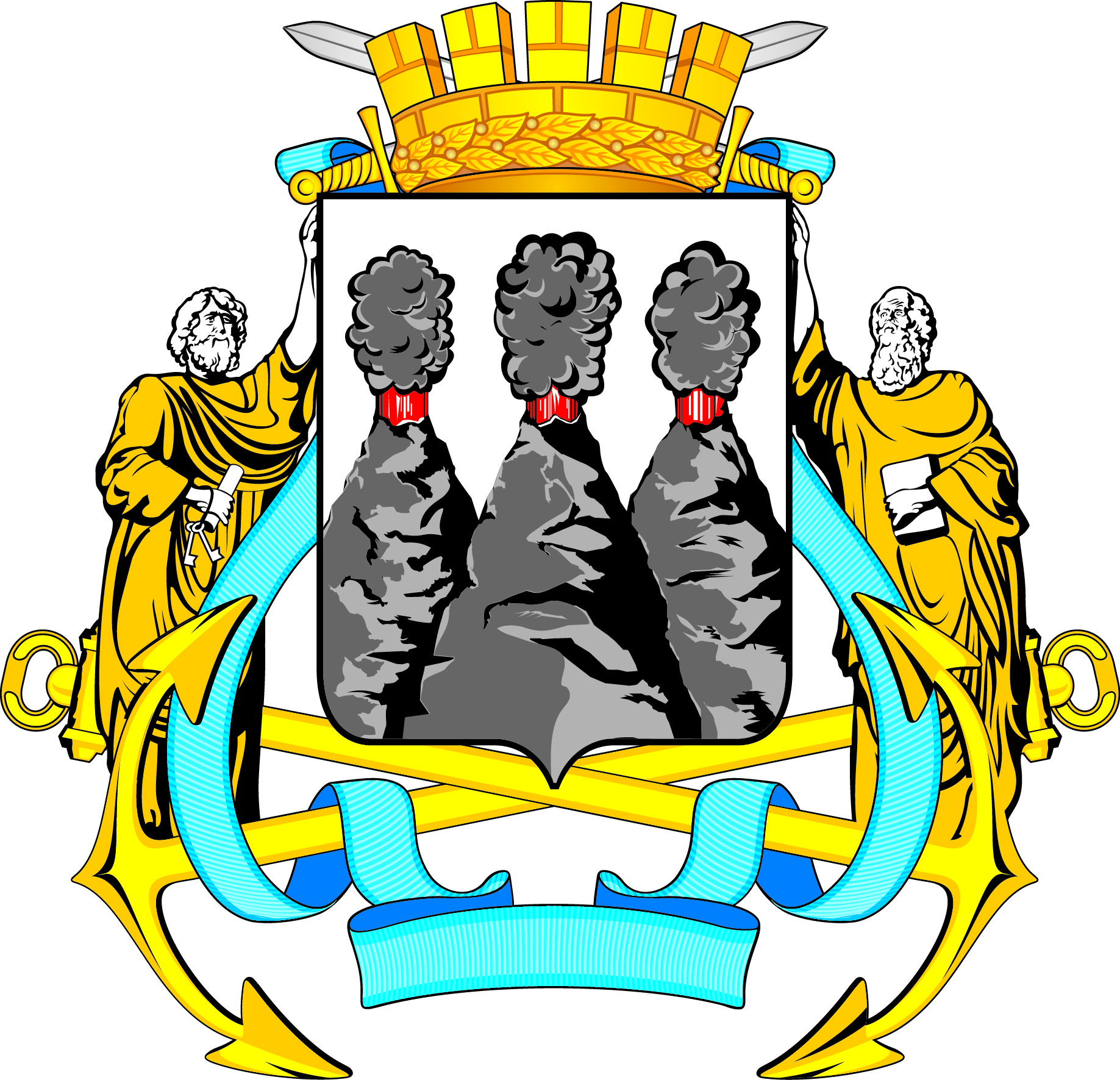 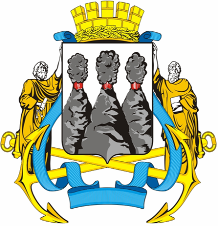 ГОРОДСКАЯ ДУМАПЕТРОПАВЛОВСК-КАМЧАТСКОГО ГОРОДСКОГО ОКРУГАот 28.12.2017 № 68-р4-я (внеочередная) сессияг.Петропавловск-КамчатскийО принятии решения о внесении изменений в Устав Петропавловск-Камчатского городского округаПредседатель Городской Думы Петропавловск-Камчатского городского округаГ.В. МонаховаГОРОДСКАЯ ДУМАПЕТРОПАВЛОВСК-КАМЧАТСКОГО ГОРОДСКОГО ОКРУГАГлаваПетропавловск-Камчатскогогородского округа В.Ю. Иваненко